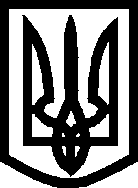 УКРАЇНАМелітопольська міська радаЗапорізької областіVII скликання______ сесіяРІШЕННЯ _______________                                                                                  № ________Про погодження інвестиційної програми комунального підприємства «Водоканал» Мелітопольської міської ради Запорізької області на 2017 рік         Керуючись статтею 26 Закону України «Про місцеве самоврядування в України», Законом України «Про питну воду та питне водопостачання», постановою Кабінету Міністрів України від 01.06.2011 № 869 «Про забезпечення єдиного підходу до формування тарифів на житлово-комунальні послуги», наказом Міністерства регіонального розвитку, будівництва та житлово-комунального господарства України від 14.12.2012 № 630, постановою Національної комісії, що здійснює державне регулювання у сфері комунальних послуг від 14.12.2012 № 381 «Про затвердження Порядку розроблення, погодження та затвердження інвестиційних програм ліцензіатів, що проводять господарську діяльність з виробництва, транспортування та постачання теплової енергії, централізованого водопостачання та водовідведення», постановою Національної комісії регулювання електроенергетики від                 17.02.2011 № 253 «Про затвердження Процедури встановлення тарифів на централізоване водопостачання та водовідведення», з метою модернізації об’єктів житлово-комунального господарства міста            Мелітопольська міська рада Запорізької областіВИРІШИЛА:Погодити інвестиційну програму комунального підприємства «Водоканал» Мелітопольської міської ради Запорізької області на 2017 рік (додається).Контроль за виконанням цього рішення покласти на постійну депутатську комісію з питань житлово-комунального господарства та паливно-енергетичного комплексу, підприємства, промисловості.Мелітопольський міський голова                                                   С.А. МінькоРішення підготував:Директор КП «Водоканал» ММР ЗО                                      С.С. ВасюренкоРішення вносить:Постійна депутатська комісія з питаньжитлово-комунального господарствата паливно-енергетичного комплексу,підприємства, промисловості                                                 _______________Погоджено:Перший заступник міського голови з питаньдіяльності виконавчих органів ради                                         І.В. РудаковаЗаступник міського голови з питаньдіяльності виконавчих органів ради                                        С.І. ПавленкоНачальник відділу контролю за плануванням  та економікоюкомунальних підприємств                                                        А.В. ГолішніковНачальник управлінняправового забезпечення                                                            М.С. ГринькоГоловний спеціаліст відділу з регуляторноїполітики та конкурсних закупівель                                          Т.В. ЖитникГоловний спеціаліст – коректор                                               Л.С. ЗахароваРішення підготував:Директор КП «Водоканал» ММР ЗО                                      С.С. ВасюренкоРішення вносить:Постійна депутатська комісія з питаньжитлово-комунального господарствата паливно-енергетичного комплексу,підприємства, промисловості                                                 _______________Погоджено:Перший заступник міського голови з питаньдіяльності виконавчих органів ради                                         І.В. РудаковаЗаступник міського голови з питаньДіяльності виконавчих органів ради                                        С.І. ПавленкоНачальник управління житлово -комунального господарства                                                      О.Б. ТегімбаєвНачальник управлінняправового забезпечення                                                            М.С. ГринькоГоловний спеціаліст відділу з регуляторноїполітики та конкурсних закупівель                                          Т.В. ЖитникГоловний спеціаліст – коректор                                               Л.С. Захарова